1. MIKROLOKACIJA   -   GRADSKA PLAŽA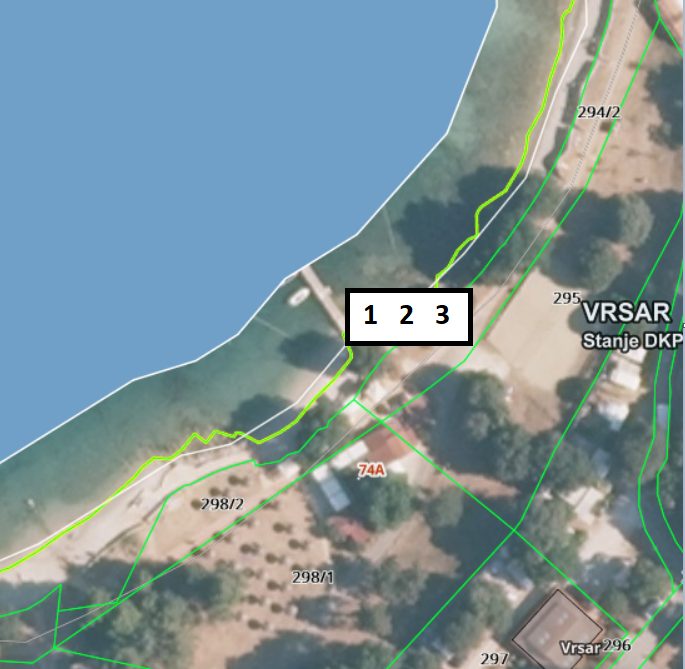 R.BR 1. Brodice na motorni pogon – 6 komada2  Jedrilice i brodice na vesla – 5 komada3. Daske za jedrenje, sandoline, pedaline i sl. –6 komada